UNIWERSYTET KAZIMIERZA WIELKIEGO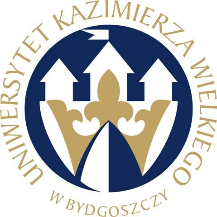 W BYDGOSZCZYul. Chodkiewicza 30, 85 – 064 Bydgoszcz, tel. 052 341 91 00 fax. 052 360 82 06NIP 5542647568 REGON 340057695www.ukw.edu.plUKW/DZP-282-ZO-B-02/2024					            Bydgoszcz, dn. 11.03.2024 r.dot. postępowania prowadzonego w trybie zapytania ofertowego na: Dostawę serweraODPOWIEDZI NA PYTANIA           Zamawiający przekazuje treść zapytań wraz z udzielonymi odpowiedziami w postępowaniu o udzielenie zamówienia publicznego na: Dostawę serweraPytanie 1Czy Zamawiający zaakceptuje serwer, który znajduje się na liście Windows Server Catalog i posiadać status „Certified for Windows” dla systemów Microsoft Windows 2019, Microsoft Windows 2022? Najnowszej generacji serwery wiodących producentów ze względu na CPU i podzespoły nie oferują już wsparcia dla Windows Server 2016. Zamawiający dodatkowo wymaga dostarczenia wraz z serwerem systemu Windows Server 2022 więc raczej nie planuje w przyszłości instalacji starszego systemu.Odp. Zamawiający zmodyfikuje treść zapytania ofertowego poprzez wykreślenie wymogu dla Windows Server 2016.Pytanie 2Zamawiający wymaga 2 interfejsy sieciowe 25Gb Ethernet w standardzie SFP28. Czy te porty mają zostać wyposażone we wkładki optyczne 10G czy 25G SR?Odp. Serwer należy dostarczyć z wkładkami 25 GB SR.MODYFIKACJA TREŚCI ZAPYTANIA OFERTOWEGO1. Zamawiający modyfikuje treść zapytania ofertowego w zakresie oświadczenia, o którym mowa w pkt 7.7) zapytania ofertowego oraz w zakresie wymogu zawartego w opisie przedmiotu zamówienia w wierszu tabeli: Certyfikaty i oświadczenia ( załącznik nr 2 do zapytania ofertowego) na następujący:7.7) Oświadczenie Wykonawcy, że oferowany serwer znajduje się na liście Windows Server Catalog i posiadać status „Certified for Windows” dla systemów Microsoft Windows 2019, Microsoft Windows 2022.Certyfikaty i oświadczenia ( załącznik nr 2 do zapytania ofertowego) : Oferowany serwer musi znajdować się na liście Windows Server Catalog i posiadać status „Certified for Windows” dla systemów Microsoft Windows 2019, Microsoft Windows 2022.Zmodyfikowana treść zapytania ofertowego oraz zał. nr 2 do zapytania ofertowego stanowi załącznik do niniejszego pisma.  Kanclerz UKW mgr Renata Malak